Управление по образованию администрации Московского района г. Минска Государственное учреждение образования «Средняя  школа № 161 г. Минска» 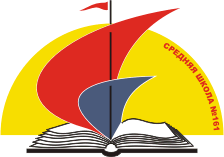 Тема: «Влияние сока алоэ на прорастание семян фасоли».Выполнила: учащиеся 4 «Б» классасредней школы  №161 г МинскаВолынец СтаниславаНаучный руководитель: Волынец Юлия НиколаевнаУчитель биологии 1 категории Минск 2018Содержание:Введение………………………………………………………………………….. с 31.1 Цель 1.2 Задачи1.3 Гипотеза1.4 Объект и метод исследования.2. Теоретическая часть……………………………………………………….с 42.1 Алоэ - чудо растение.  Состав сока алоэ. Строение семян фасоли.2.4 Факторы, способствующие прорастания семян фасоли.3.  Практическая часть……………………………………………………….с 8 Описание лабораторного опыта Результаты4.Заключение……………………………………………………………………с 105.Литература…………………………………………………………………….с 116. Приложение…………………………………………………………………...с 12ВведениеАктуальность работы:В настоящее время одной из главных целей в хозяйственной деятельности является повышение урожайности, всхожесть и прорастание семян. В сельских хозяйствах используются разные методы т приемы. Один из таких методов является применение стимуляторов роста. Я выбрала  в качестве стимулятора сок алоэ.Алоэ - это скорее бытовой стимулятор проращивания. Научного обоснования действия и научных рекомендаций по использованию нет. Но это средство весьма популярно среди любителей растений. В том, что оно действует, нет ничего удивительного - в соке живого растения содержится много биологически активных веществ. Поэтому мне представляется интересным выявить влияние применения сока алоэ на прорастание семян фасоли.Гипотеза:   Я предполагаю, что семена фасоли прорастут быстрее при добавлении сока алоэ в воду.Цель:  изучить влияние сока растения алоэ на прорастание семян фасоли.Задачи: Рассмотреть строение и жизнедеятельность растения алоэ.Установить состав сока алоэИзучить строение семян фасоли.Рассмотреть схему прорастание семян.Установить влияние сока алоэ на прорастание семян фасоли.Объект: семена фасоли.  Метод исследование: наблюдение,  лабораторный опыт в домашних условиях.Теоретическая часть.Алоэ - чудо растение.Говорят «Алоэ, алоэ»
Интересно, что это такое?
Какое оно алоэ-
Алоэ голубое?
Доброе или злое?
Маленькое или большое?
Хорошее или плохое?
И вот я увидела алоэ
На комоде у  бабушки Оли.
На комоде у  бабушки Оли
В горшочке растет алоэ
Зеленое, небольшое,
Колючее и кривое.
Но симпатичное  очень такое!» Алоэ древовидное (Другие названия - столетник, доктор, колючий цветок, столетнее дерево.) — это многолетнее вечнозеленое тропическое растение с коротким стволом. Листья крупные, до 60 см в длину, мясистые, сочные, по краям с колючками. Цветки колокольчиковидной формы, красные или желтые, расположены на верхушке длинной кисти в виде красивого соцветия. Теплолюбивое. При температуре ниже +1°C погибаетВыращивают как комнатное растение.Родина алоэ — Южная Африка, где оно растет как дикое растение. Для изготовления лекарств используют листья и сок из них.Для использования срезают вполне развитые листья, обрезая у самого основания, и выдавливают из них сок. Сок имеет неприятный запах, горький вкус и растворим в воде и спирте. Загустевший и затвердевший сок называют сабур.  Можно сделать вывод о том, что в быту экологически чистым стимулятором может служить растение алоэ.Состав сока алоэВ состав сока алоэ входит 75 питательных веществ и более 200 активных компонентов:более 30 минералов, в т.ч.: кальций, магний, фосфор, медь, железо, марганец, калий, цинк;витамины: А, В1, В2, В3, В4, В5, В6, В12, С, Е;аминокислоты;биологически активные вещества:   кислоты эфирные масла , а так же в листьях алоэ содержится аллантоин – вещество, обладающее мощным увлажняющим эффектом. Именно благодаря аллантоину алоэ вера сегодня используется большинством производителей косметики, и его даже называют «транспортным средством». Проникая вглубь кожи, аллантоин доставляет туда другие компоненты, удерживает в коже влагу и способствует процессам регенерации, помогая восстанавливать структуру клеток, заживлять раны и повреждения.   Из выше изложенного следует, что сок алоэ способствует более скорому прорастанию семян растений. Своими свойствами алоэ обязан веществу аллантоину, содержащемуся в листьях.Строение семян фасолиФасоль - двудольное растение. Её семена крупные. Одна из сторон семени фасоли выпуклая и гладкая, другая сторона - вогнутая и на ней виден рубчик Семя покрыто блестящей гладкой семенной кожурой, которая защищает его (семя) от механических повреждений и сильного высыхания. Кожура семени фасоли может иметь разную окраску.Семенная кожура́ — структура, снаружи покрывающая и защищающая зародыш в семени от перенасыщения влагой или пересыхания.Под семенной кожурой находится зародыш, состоящий из двух семядолей    ( зародышевые листья с питательным веществом) и расположенных между ними корешка, стебелька и почки, которых можно рассмотреть только через лупу. Семядоли - крупные и толстые, в них содержится запас питательных веществ.  Фасоль – является зародышевым растением.Факторы прорастание семянРост растения обычно начинается с прорастания самого важного органа размножения -  семени. Для прорастания семян необходимо наличие влаги, кислорода и благоприятных условий. В природе встречаются растения, требующие дополнительных условий для прорастания семян. Семена, попадая на клочок почвы,  прорастают и дают начало новой жизни – новому растению, на котором вновь распустятся цветы и вновь созреют семена. Во время прорастания резко усиливается дыхание зародыша, семенам  разных растений необходимо  разное количество воздуха.С наступлением благоприятных условий (температуре и влажности ) семена поглощают воду и при достаточном доступе воздуха прорастают, формируя проросток. Первым прорывает кожицу семени и выступает наружу зародышевый корень, который закрепляет новое растение в почве, снабжает его водой и минеральными веществами.Срок прорастания семян у одних растений составляет 3-4 дня, другие прорастают через несколько недель, и даже лет.Главное  значение для посадки семян имеет освещение. Обычно при комнатных условиях растения высевают в январе-марте, чтобы за весну и лето они успели достаточно развиться и успешно пережить зимний покой. Поэтому при высевке семян зимой им необходимо дополнительное освещение. До первой пары настоящих листьев всходы содержаться при рассеянном свете.Главное для прорастания семян – тепло, не ниже +200С, а лучше +25 градусов. Семена  должны быть всегда влажными, но не мокрыми.  Оптимальная влажность достигается опытом и правильно составленным грунтом. Ёмкости нужно закрывать прозрачной пленкой – для поддержания влажности. Влажность грунта должна быть стабильна в течении всего времени, пока семена прорастают.Практическая частьОписание лабораторного опыта.Обоснование работы.  Большинство из биологически активных веществ играют роль стимуляторов роста,  повышают энергию прорастания и всхожесть семян, стимулируют рост и развитие растений. Для выявления  влияния сока алоэ на прорастание семян  были выбраны в качестве экспериментального растения семена фасоли.Схема опыта:1 вариант – контроль (проращивание в чистой воде)2 вариант – опытный (проращивание в растворе сока алоэ).Оборудование: растение алоэ,  по 7 штук семян фасоли, 2 чашки Петри, вода, ножницы, кусочек ткани.Ход опыта:Отобрали по 7 семян фасолиДля опыта используем воду 20мл, и разбавленную воду соком алоэ ( 10 мл+10мл)срезаем лист с растения алоэ, выжимаем сок в стакан;на дно первой чашки ложим кусочек ткани, пропитанный водой, на дно второй чашки – ткань, пропитанную  разбавленным соком алоэ;на влажную тряпочку в каждую чашку раскладываем по 5 семян фасоли;чашки ставим в теплое место;каждый день ведем наблюдение.Свои наблюдения я записывала в дневник. Из таблицы  видно, что семена во второй чашке проклюнулись на 3 день, а в первой – только на 7 день. Опыт проводился неделю.  На 8 день проросли все семена фасоли в растворе алоэ, а с водой на 8 день проросло только 2 семени.	По результатам поставленного опыта можно сделать вывод, что сок алоэ ускоряет  прорастание семян фасоли. Их можно приготовить дома.Результаты опытаЗаключение:В ходе исследовательской работы я пришла к выводу:Алоэ- является растением с ценными биологическими качествами, которое можно выращивать в домашних условиях.Сок алоэ способствует более скорому прорастанию семян растений.Растворы - стимуляторы роста, способствующие повышению скорости прорастания семян, можно приготовить дома.Своими свойствами алоэ обязан веществу аллантоину, содержащемуся в листьях.В быту экологически чистым стимулятором может служить растение алоэ.Работа может иметь практическое значение.Литература.1. Ганичкина О. Любимые домашние цветы. М,; издательство Оникс, 2008. – 112 с., ил2.ГОСТ 12038-84. Семена сельскохозяйственных культур. Методы определения всхожести (с Изменениями N 1, 2)3.Кононова Г.В. Комнатные растения,- СПб.; Издательский Дом «Кристалл», 2002. -304 с.; ил.Рюкер К. «Большая энциклопедия комнатных растений», М.: АСТ:  Астрель, 2008Черныш И. В. «Удивительные растения», М.: ООО « Издательство АСТ», 20016.http://ourflo.ucoz.ru/publ/86-1-0-608 История Алоэ7. http://shepitovflora.ru/mifyi_i_legendyi_o_tsvetah/aloe_1.html Легенды об алоэ8. http://www.ayzdorov.ru/tvtravnik_aloe.php Целебные свойства алоэПриложение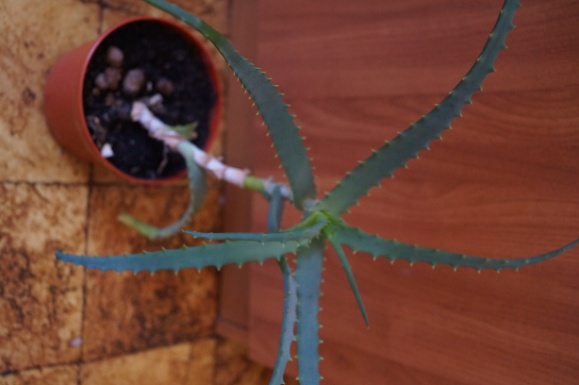                Растение алоэ для опыта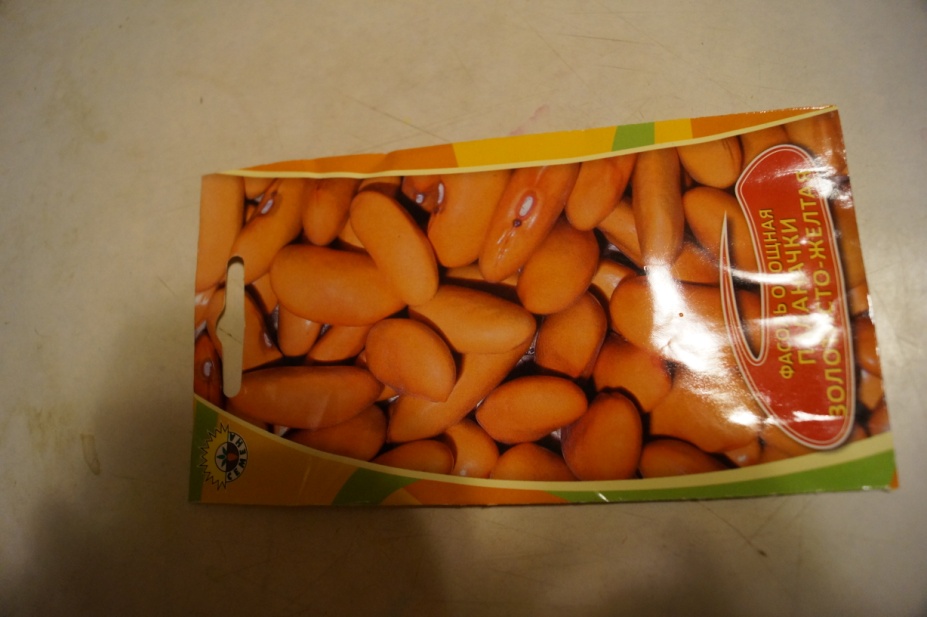                                       Семена фасоли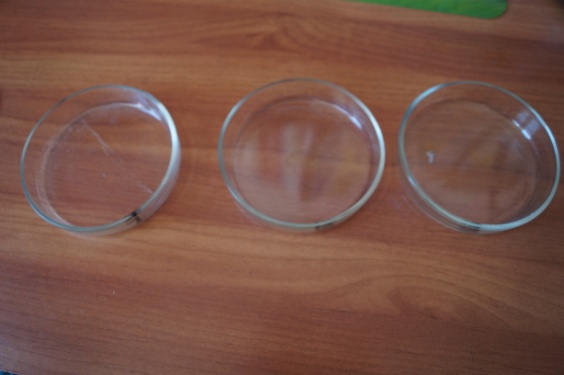                    Чашки Петри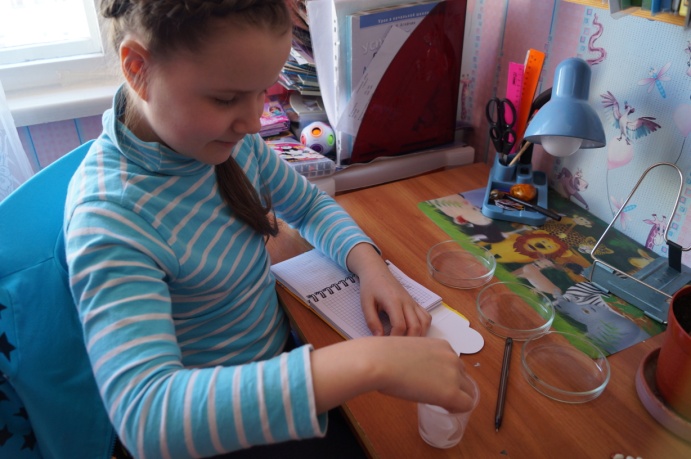                                                                                               Закладка лабораторного  опыта 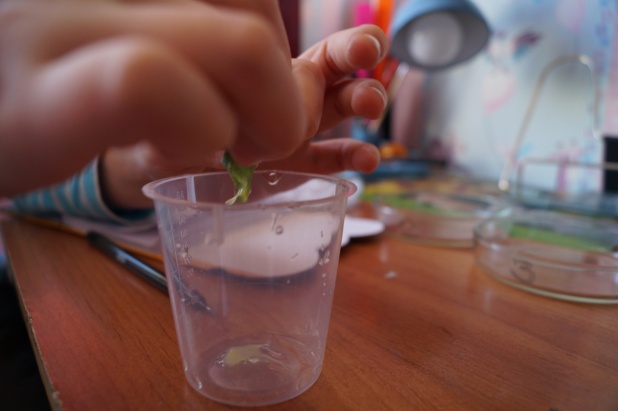 Получение сока алоэ
                                                                           Лабораторный материал с фасолью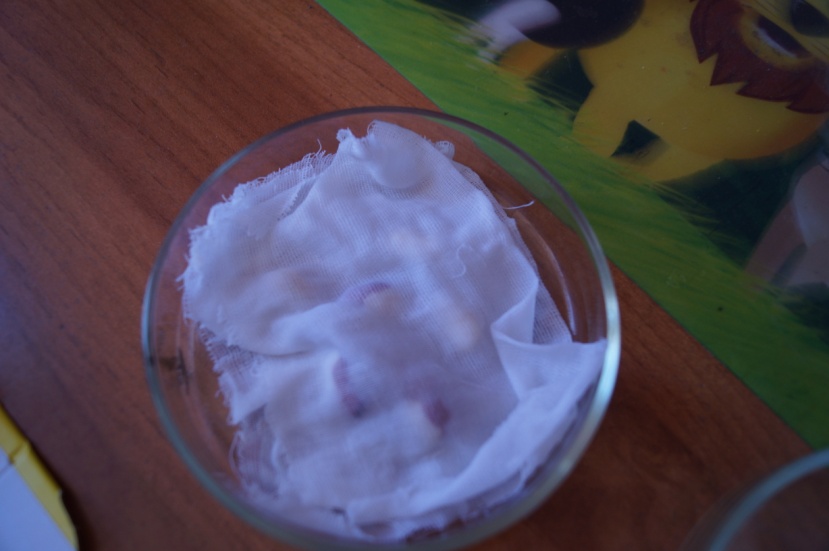 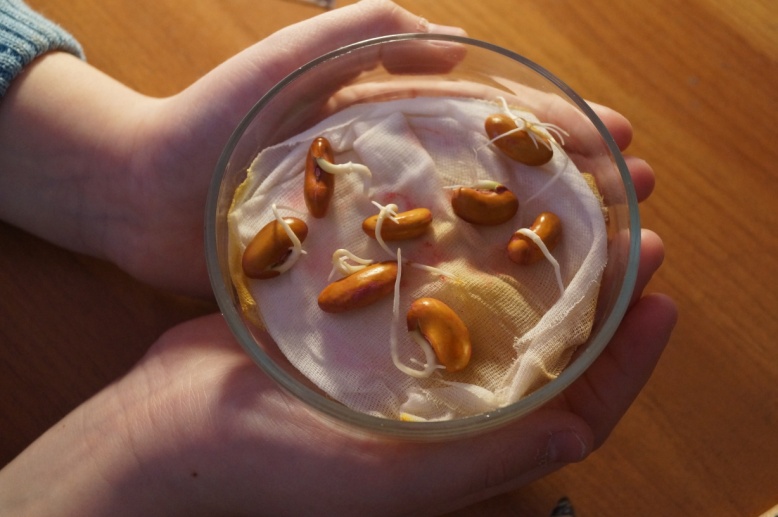 Семена в растворе алоэ на 7 день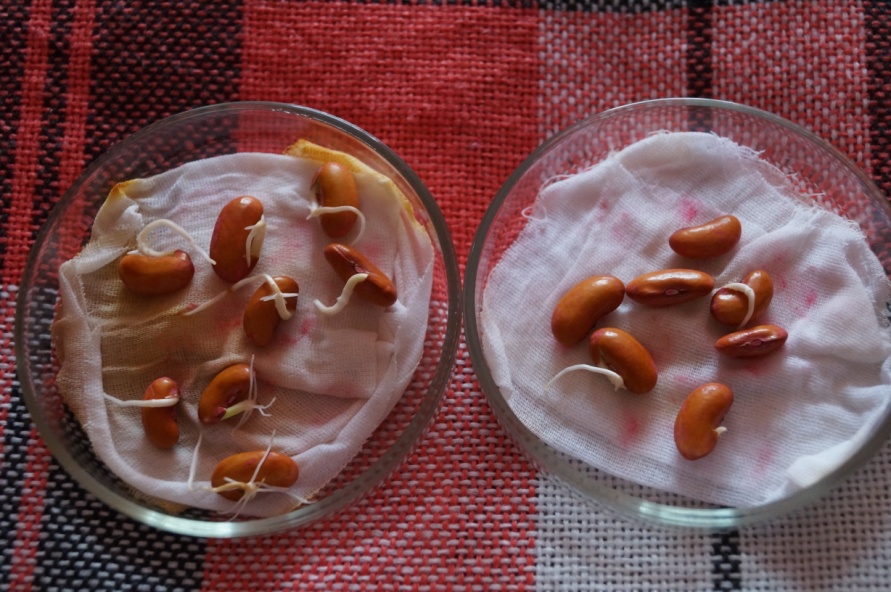                                                                           Лабораторные экземпляры на 8 день опытаОбразец/ день1 день2 день3 день4 день5 день6 день7 день8 день Семена фасоли в водеНичего не произошлоНичего не произошлоНичего не произошлоНичего не произошлоНичего не произошлоНичего не произошлоПроросло 2 фасолиПроросли 3 фасоли Семена фасоли в р-ре  с алоэНичего не произошлоНичего не произошлоПроросло 1 семяПроросли 2 фасолиНичего не произошлоПроросли 3 фасолиПроросли 5 фасолейПроросли все фасоли